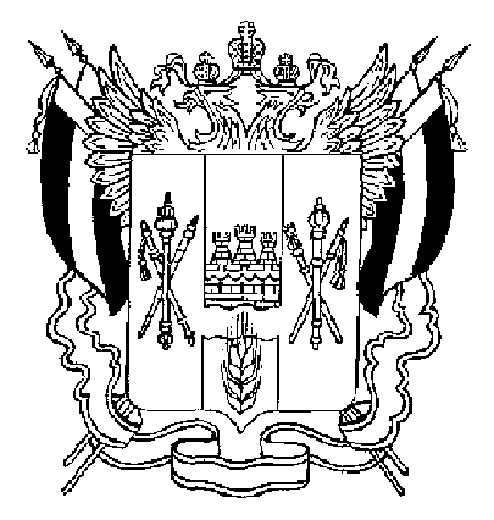 ТЕРРИТОРИАЛЬНАЯ  ИЗБИРАТЕЛЬНАЯ  КОМИССИЯАКСАЙСКОГО  РАЙОНА  РОСТОВСКОЙ  ОБЛАСТИПОСТАНОВЛЕНИЕ25 марта 2020 года									        № 171-2г. АксайО формировании участковых избирательных комиссий избирательных участков, образованных для проведения общероссийского голосования по вопросу одобрения изменений в Конституцию Российской Федерации в местах временного пребывания участников голосования на территории Аксайского района Ростовской области В соответствии с пунктом 2.5 Порядка общероссийского голосования по вопросу одобрения изменений в Конституцию Российской Федерации, утверждённого постановлением Центральной избирательной комиссии Российской Федерации от 20.03.2020 №244/1804-7, постановлением Территориальной избирательной комиссии Аксайского района Ростовской области от 25.03.2020 № 171-1 «Об образовании избирательных участков для проведения общероссийского голосования по вопросу одобрения изменений в Конституцию Российской Федерации для голосования в местах временного пребывания участников голосования на территории Аксайского района Ростовской области», Территориальная избирательная комиссия Аксайского района Ростовской области ПОСТАНОВИЛА:1. Сформировать участковые избирательные комиссии избирательных участков, образованных для проведения общероссийского голосования по вопросу одобрения изменений в Конституцию Российской Федерации в местах временного пребывания участников голосования на территории Аксайского района Ростовской области:- № 2624 в количестве 5 членов участковой избирательной комиссии, - № 1221 в количестве 9 членов участковой избирательной комиссии, назначив членами комиссий с правом решающего голоса лиц согласно приложениям (№ 1 - 2) к настоявшему постановлению.2. Направить настоящее постановление в Избирательную комиссию Ростовской области, участковые комиссии участков участковой избирательной комиссии избирательных участков № 2624 и № 1221.3. Разместить настоящее постановление на сайте Территориальной избирательной комиссии Аксайского района Ростовской области в информационно-телекоммуникационной сети «Интернет».4. Контроль за исполнением настоящего постановления возложить на председателя Территориальной избирательной  комиссии Аксайского района Ростовской области А.А. Малинникову. Председатель комиссии					А.А. МалинниковаСекретарь комиссии						Е.Ю. СоколинскаяПриложение № 1к постановлению Территориальной избирательной комиссии Аксайского района Ростовской области от 25.03.2020 № 171-2Список членов участковой комиссии с правом решающего голоса избирательного участка № 2624Количественный состав комиссии – 5 членов Приложение № 2к постановлению Территориальной избирательной комиссии Аксайского района Ростовской области от 25.03.2020 № 171-2Список членов участковой комиссии с правом решающего голоса избирательного участка № 1221Количественный состав комиссии – 9 членов №п\пФамилия, имя, отчество членов участковой избирательной комиссии с правом решающего голосаСубъект предложения кандидатуры в состав избирательной комиссииБережнова Александра ГеворковнаРегиональное отделение Всероссийской политической партии ПАРТИЯ ЗА СПРАВЕДЛИВОСТЬ! в Ростовской областиМакарова Ольга ВикторовнаРегиональное отделение в Ростовской области Всероссийской политической партии "ПАРТИЯ ВЕЛИКОЕ ОТЕЧЕСТВО"Морозова Светлана Николаевнасобрание избирателей по месту работы - МБУЗ ЦРБ Аксайского районаПолякова Лидия ЛеонидовнаАксайское местное отделение Всероссийской политической  партии " ЕДИНАЯ РОССИЯ"Пономарева Ирина АнатольевнаРегиональное отделение политической партии "Родная Партия" Ростовской области№ п\пФамилия, имя, отчество членов участковой избирательной комиссии с правом решающего голосаСубъект предложения кандидатуры в состав избирательной комиссииБарбаянова Наталья ЕвгеньевнаРегиональное отделение Политической партии СПРАВЕДЛИВАЯ РОССИЯ в Ростовской областиДмитрова Светлана ГеоргиевнаАксайское местное отделение политической партии "КОММУНИСТИЧЕСКАЯ ПАРТИЯ РОССИЙСКОЙ ФЕДЕРАЦИИ"Киреева Инна ВикторовнаРостовское региональное отделение общественной организации "Союз женщин России"Коновальцева Светлана АлексеевнаРегиональное отделение в Ростовской области Политической партии "Гражданская Платформа"Кононенко Татьяна НиколаевнаРегиональное отделение общероссийской общественной организации "Всероссийское педагогическое собрание" в Ростовской областиЛютова Наталья НиколаевнаРегиональное отделение Всероссийской политической партии "Союз Труда" в Ростовской областиЦветова Надежда Николаевнасобрание избирателей по месту работы - Администрация Грушевского сельского поселенияШабельский Владимир МихайловичРостовское региональное отделение политической партии "ПАТРИОТЫ РОССИИ"Ющенко Наталья СергеевнаАксайское местное отделение Всероссийской политической  партии " ЕДИНАЯ РОССИЯ"